ООО «Стоматологический центр Ангелина»170100, г. Тверь, ул.Новоторжская, д.14
Тел.  8(4822)34-15-17
e-mail: stom_angelina@mail.ru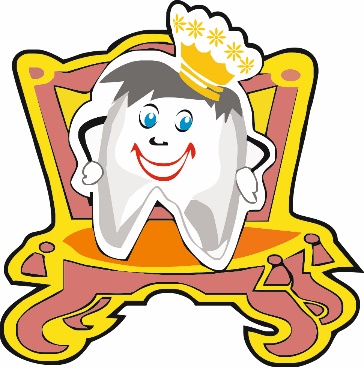 www.angelina-tver.ru
ИНН 6950082980 КПП 695001001ОГРН 1086952011860
Банковские реквизиты: 
Р\с 40702810219000000977
в Тверском РФ ОАО «Россельхозбанк»  г.ТверьКор/сч 30101810600000000795 БИК 042809795Лицензия ЛО-69-01-000083 от 20.08.2008 (бессрочная)____________________________________________________________________________________________________Утверждаю с "05" октября  2012 года  	 				  Директор ООО «СКНЦ»»_______________Зинкина А.А.Правила и условия  предоставленияООО «Стоматологический центр Ангелина»(далее по тексту: « ООО «СЦ АНГЕЛИНА»)платных медицинских услугI. Общие положенияДля целей настоящих Правил используются следующие основные понятия: «платные медицинские услуги» - медицинские услуги, предоставляемые на возмездной основе за счет личных средств граждан, средств юридических лиц и иных средств на основании договоров, в том числе договоров добровольного медицинского страхования (далее - договор);«потребитель» - физическое лицо, имеющее намерение получить либо получающее платные медицинские услуги лично в соответствии с договором. Потребитель, получающий платные медицинские услуги, является пациентом, на которого распространяется действие Федерального закона «Об основах охраны здоровья граждан в Российской Федерации»;«заказчик» - физическое (юридическое) лицо, имеющее намерение заказать (приобрести) либо заказывающее (приобретающее) платные медицинские услуги в соответствии с договором в пользу потребителя;ООО  «СЦ АНГЕЛИНА» - медицинская организация, предоставляющая платные медицинские услуги потребителям.Понятие «медицинская организация» употребляется в настоящих Правилах в значении, определенном в Федеральном законе «Об основах охраны здоровья граждан в Российской Федерации».Платные медицинские услуги предоставляются ООО «СЦ АНГЕЛИНА» на основании перечня работ (услуг), составляющих медицинскую деятельность и указанных в лицензии на осуществление медицинской деятельности, выданной в установленном порядке.Требования к платным медицинским услугам, в том числе к их объему и срокам оказания, определяются по соглашению сторон договора, если федеральными законами, иными нормативными правовыми актами Российской Федерации не предусмотрены другие требования.Настоящие Правила в наглядной и доступной форме доводятся ООО  «СЦ АНГЕЛИНА» до сведения потребителя (заказчика).II. Условия предоставления платных медицинских услугПри заключении договора потребителю (заказчику) предоставляется в доступной форме информация о возможности получения соответствующих видов и объемов медицинской помощи без взимания платы в рамках программы государственных гарантий бесплатного оказания гражданам медицинской помощи и территориальной программы государственных гарантий бесплатного оказания гражданам медицинской помощи (далее - соответственно программа, территориальная программа).
Отказ потребителя от заключения договора не может быть причиной уменьшения видов и объемов медицинской помощи, предоставляемых такому потребителю без взимания платы в рамках программы и территориальной программы.ООО «СЦ АНГЕЛИНА» предоставляет все услуги согласно Прейскуранту, утверждённому руководителем организации и доведённого до информации всех желающих её получить лиц. При предоставлении платных медицинских услуг должны соблюдаться порядки оказания медицинской помощи, утвержденные Министерством здравоохранения Российской Федерации.Платные медицинские услуги могут предоставляться в полном объеме стандарта медицинской помощи, утвержденного Министерством здравоохранения Российской Федерации, либо по просьбе потребителя в виде осуществления отдельных консультаций или медицинских вмешательств, в том числе в объеме, превышающем объем выполняемого стандарта медицинской помощи.III. Информация об исполнителе и предоставляемых им медицинских услугахООО «СЦ АНГЕЛИНА» обязан предоставить посредством размещения на сайте медицинской организации в информационно-телекоммуникационной сети «Интернет», а также на информационных стендах (стойках) медицинской организации информацию, содержащую следующие сведения:
а) для юридического лица - наименование и фирменное наименование (если имеется);
для индивидуального предпринимателя - фамилия, имя и отчество (если имеется);
б) адрес места нахождения юридического лица, данные документа, подтверждающего факт внесения сведений о юридическом лице в Единый государственный реестр юридических лиц, с указанием органа, осуществившего государственную регистрацию;
адрес места жительства и адрес места осуществления медицинской деятельности индивидуального предпринимателя, данные документа, подтверждающего факт внесения сведений об индивидуальном предпринимателе в Единый государственный реестр индивидуальных предпринимателей, с указанием органа, осуществившего государственную регистрацию;
в) сведения о лицензии на осуществление медицинской деятельности (номер и дата регистрации, перечень работ (услуг), составляющих медицинскую деятельность медицинской организации в соответствии с лицензией, наименование, адрес места нахождения и телефон выдавшего ее лицензирующего органа);
г) перечень платных медицинских услуг с указанием цен в рублях, сведения об условиях, порядке, форме предоставления медицинских услуг и порядке их оплаты;
д) порядок и условия предоставления медицинской помощи в соответствии с программой и территориальной программой;
е) сведения о медицинских работниках, участвующих в предоставлении платных медицинских услуг, об уровне их профессионального образования и квалификации;
ж) режим работы медицинской организации, график работы медицинских работников, участвующих в предоставлении платных медицинских услуг;
з) адреса и телефоны органа власти субъекта Российской Федерации в сфере охраны здоровья граждан, территориального органа Федеральной службы по надзору в сфере здравоохранения и территориального органа Федеральной службы по надзору в сфере защиты прав потребителей и благополучия человека.Информация, размещенная на информационных стендах (стойках), должна быть доступна неограниченному кругу лиц в течение всего рабочего времени медицинской организации, предоставляющей платные медицинские услуги. Информационные стенды (стойки) располагаются в доступном для посетителей месте и оформляются таким образом, чтобы можно было свободно ознакомиться с размещенной на них информацией.ООО « СЦ АНГЕЛИНА» предоставляет для ознакомления по требованию потребителя и (или) заказчика:
а) копию учредительного документа медицинской организации - юридического лица, положение о ее филиале (отделении, другом территориально обособленном структурном подразделении), участвующем в предоставлении платных медицинских услуг, либо копию свидетельства о государственной регистрации физического лица в качестве индивидуального предпринимателя;
б) копию лицензии на осуществление медицинской деятельности с приложением перечня работ (услуг), составляющих медицинскую деятельность медицинской организации в соответствии с лицензией.При заключении договора по требованию потребителя и (или) заказчика им должна предоставляться в доступной форме информация о платных медицинских услугах, содержащая следующие сведения:
а) порядки оказания медицинской помощи и стандарты медицинской помощи, применяемые при предоставлении платных медицинских услуг;
б) информация о конкретном медицинском работнике, предоставляющем соответствующую платную медицинскую услугу (его профессиональном образовании и квалификации);
в) информация о методах оказания медицинской помощи, связанных с ними рисках, возможных видах медицинского вмешательства, их последствиях и ожидаемых результатах оказания медицинской помощи;
г) другие сведения, относящиеся к предмету договора.До заключения договора ООО «СЦ АНГЕЛИНА» в письменной форме уведомляет потребителя (заказчика) о том, что несоблюдение указаний (рекомендаций) ООО  «СЦ АНГЕЛИНА» (медицинского работника, предоставляющего платную медицинскую услугу), в том числе назначенного режима лечения, могут снизить качество предоставляемой платной медицинской услуги, повлечь за собой невозможность ее завершения в срок или отрицательно сказаться на состоянии здоровья потребителя.IV. Порядок заключения договора и оплаты медицинских услугДоговор заключается потребителем (заказчиком) и  ООО «СЦ АНГЕЛИНА» в письменной форме.Договор должен содержать:
а) сведения об исполнителе: наименование и фирменное наименование (если имеется) медицинской организации - юридического лица, адрес места нахождения, данные документа, подтверждающего факт внесения сведений о юридическом лице в Единый государственный реестр юридических лиц, с указанием органа, осуществившего государственную регистрацию;
• фамилия, имя и отчество (если имеется) индивидуального предпринимателя, адрес места жительства и адрес места осуществления медицинской деятельности, данные документа, подтверждающего факт внесения сведений об индивидуальном предпринимателе в Единый государственный реестр индивидуальных предпринимателей, с указанием органа, осуществившего государственную регистрацию;
• номер лицензии на осуществление медицинской деятельности, дата ее регистрации с указанием перечня работ (услуг), составляющих медицинскую деятельность медицинской организации в соответствии с лицензией, наименование, адрес места нахождения и телефон выдавшего ее лицензирующего органа;
б) фамилию, имя и отчество (если имеется), адрес места жительства и телефон потребителя (законного представителя потребителя);
• фамилию, имя и отчество (если имеется), адрес места жительства и телефон заказчика - физического лица;
• наименование и адрес места нахождения заказчика - юридического лица;
в) перечень платных медицинских услуг, предоставляемых в соответствии с договором;
г) стоимость платных медицинских услуг, сроки и порядок их оплаты;
д) условия и сроки предоставления платных медицинских услуг;
е) должность, фамилию, имя, отчество (если имеется) лица, заключающего договор от имени ООО « «СЦ АНГЕЛИНА», и его подпись, фамилию, имя, отчество (если имеется) потребителя (заказчика) и его подпись.
В случае если заказчик является юридическим лицом, указывается должность лица, заключающего договор от имени заказчика;
ж) ответственность сторон за невыполнение условий договора;
з) порядок изменения и расторжения договора;
и) иные условия, определяемые по соглашению сторон.Договор составляется в 3 экземплярах, один из которых находится у ООО  «СЦ АНГЕЛИНА», второй - у заказчика, третий - у потребителя.
В случае если договор заключается потребителем и ООО «СЦ АНГЕЛИНА», он составляется в 2 экземплярах.На предоставление платных медицинских услуг может быть составлена смета. Ее составление по требованию потребителя (заказчика) или ООО «СЦ АНГЕЛИНА» является обязательным, при этом она является неотъемлемой частью договора.В случае если при предоставлении платных медицинских услуг требуется предоставление на возмездной основе дополнительных медицинских услуг, не предусмотренных договором, ООО « «СЦ АНГЕЛИНА» обязан предупредить об этом потребителя (заказчика).
Без согласия потребителя (заказчика) ООО  «СЦ АНГЕЛИНА» не вправе предоставлять дополнительные медицинские услуги на возмездной основе.21. В случае если при предоставлении платных медицинских услуг потребуется предоставление дополнительных медицинских услуг по экстренным показаниям для устранения угрозы жизни потребителя при внезапных острых заболеваниях, состояниях, обострениях хронических заболеваний, такие медицинские услуги оказываются без взимания платы в соответствии с Федеральным законом «Об основах охраны здоровья граждан в Российской Федерации».В случае отказа потребителя после заключения договора от получения медицинских услуг договор расторгается. ООО «СЦ АНГЕЛИНА» информирует потребителя (заказчика) о расторжении договора по инициативе потребителя, при этом потребитель (заказчик) оплачивает исполнителю фактически понесенные ООО «СЦ АНГЕЛИНА» расходы, связанные с исполнением обязательств по договору.Потребитель (заказчик) обязан оплатить предоставленную ООО «СЦ АНГЕЛИНА» медицинскую услугу в сроки и в порядке, которые определены договором.Потребителю (заказчику) в соответствии с законодательством Российской Федерации выдается документ, подтверждающий произведенную оплату предоставленных медицинских услуг (бланк строгой отчетности).ООО «СЦ АНГЕЛИНА» после исполнения договора выдаются потребителю (законному представителю потребителя) медицинские документы (копии медицинских документов, выписки из медицинских документов), отражающие состояние его здоровья после получения платных медицинских услуг.Заключение договора добровольного медицинского страхования и оплата медицинских услуг, предоставляемых в соответствии с указанным договором, осуществляются в соответствии с Гражданским кодексом Российской Федерации и Законом Российской Федерации «Об организации страхового дела в Российской Федерации».V. Порядок предоставления платных медицинских услугООО «СЦ АНГЕЛИНА» предоставляет платные медицинские услуги, качество которых должно соответствовать условиям договора, а при отсутствии в договоре условий об их качестве - требованиям, предъявляемым к услугам соответствующего вида.
В случае если федеральным законом, иными нормативными правовыми актами Российской Федерации предусмотрены обязательные требования к качеству медицинских услуг, качество предоставляемых платных медицинских услуг должно соответствовать этим требованиям.Платные медицинские услуги предоставляются при наличии информированного добровольного согласия потребителя (законного представителя потребителя), данного в порядке, установленном законодательством Российской Федерации об охране здоровья граждан.ООО «СЦ АНГЕЛИНА» предоставляет потребителю (законному представителю потребителя) по его требованию и в доступной для него форме информацию:
о состоянии его здоровья, включая сведения о результатах обследования, диагнозе, методах лечения, связанном с ними риске, возможных вариантах и последствиях медицинского вмешательства, ожидаемых результатах лечения;
об используемых при предоставлении платных медицинских услуг лекарственных препаратах и медицинских изделиях, в том числе о сроках их годности (гарантийных сроках), показаниях (противопоказаниях) к применению.ООО «СЦ АНГЕЛИНА»» обязан при оказании платных медицинских услуг соблюдать установленные законодательством Российской Федерации требования к оформлению и ведению медицинской документации и учетных и отчетных статистических форм, порядку и срокам их представления.VI. Ответственность ООО «СЦ АНГЕЛИНА» и контроль за предоставлением платных медицинских услугЗа неисполнение либо ненадлежащее исполнение обязательств по договору ООО «СЦ АНГЕЛИНА»» несет ответственность, предусмотренную законодательством Российской Федерации.Вред, причиненный жизни или здоровью пациента в результате предоставления некачественной платной медицинской услуги, подлежит возмещению ООО «СЦ АНГЕЛИНА»» в соответствии с законодательством Российской Федерации.Контроль за соблюдением настоящих Правил осуществляет Федеральная служба по надзору в сфере защиты прав потребителей и благополучия человека в рамках установленных полномочий.VII. Конкретный порядок и (или) алгоритм предоставления медицинских услуг и их оплаты в ООО «СЦ АНГЕЛИНА», не оговоренный в вышеизложенных пунктах.Обратиться в клинику за стоматологическими услугами потенциальный пациент может следующими способами:- звонком по указанному на информационных и рекламных ресурсах телефону 8(4822)34-15-17;- личным приходом в помещение клиники, по  указанному на информационных и рекламных ресурсах адресу: г.Тверь, ул.Новотордская дом 14- обратившись в электронном виде через форму  сайта www.angelina-tver.ru;на электронную почту ООО «СЦ АНГЕЛИНА» stom_angelina@mail.ruПри этом администратор или иной сотрудник ООО «СЦ АНГЕЛИНА» обязан максимально подробно и достоверно ответить на все вопросы потенциального Пациента о ценах, сроках, порядках и условиях предоставления услуг, о составе персонала ООО «СЦ АНГЕЛИНА» и всех иных вещах, информация о которых обязана быть и есть на самом деле в открытом доступе для неограниченного круга лиц.После того как потенциальный Пациент принимает решение  о желании получить услугу в ООО  «СЦ АНГЕЛИНА» его записывают на приём в удобное для него время, предлагая с ближайшего свободного. Сотрудник ООО  «СЦ АНГЕЛИНА»  имеет право отказать потенциальному Пациенту в приёме, если Пациент желает получить услугу «прямо сейчас» или в другое удобное для данного потенциального Пациента, но занятое другими Пациентами время. Но при этом сотрудник ООО  «СЦ АНГЕЛИНА»  обязан предложить потенциальному Пациенту все возможные варианты.Также обязательному немедленному приёму подлежат потенциальные Пациенты «с острой болью», и (или) им выдаётся информация, где ещё в данный момент можно получить стоматологическую услугу (например, где  в городе есть дежурный стоматолог-хирург в государственном учреждении).Также сотрудник ООО «СЦ АНГЕЛИНА» имеет право отказать потенциальному Пациенту в приёме, если Пациент находится в состоянии опьянения и (или) неадекватен в силу умственных заболеваний или иных причин. Последние принимаются только с законными представителями. Необоснованное хамство и грубость потенциального Пациента, а также его категорические отказы выполнять определённые физические действия или юридические обязательные формальности-волеизъявления, пытаются купироваться путём объяснений, при невозможности достигнуть компромисса – сотрудник ООО «СЦ АНГЕЛИНА» имеет право отказать такому Пациенту в приёме. Любой приём в ООО «СЦ АНГЕЛИНА» начинается с консультации врача, где потенциальному Пациенту в доступной форме и совершенно бесплатно объяснят диагноз, методы и способы лечения, сроки, варианты, возможные осложнения, ближайшие и отдалённые прогнозы, сроки оказания услуг (выполнения работ), сроки гарантий на них, суммы оплаты и способы оплаты, и всё иное, что спросит по данному поводу потенциальный Пациент и что предусмотрено нормативно-правовыми актами. Вне зависимости от длительности и подробности консультации, и от того, останется ли потенциальный Пациент на лечении или нет – консультация специалиста бесплатна. Если потенциальный Пациент выражает своё согласие стать Пациентом, то следует  ряд следующих юридическо-информационных  действий, подробно описанных выше, согласно правил предоставления медицинских услуг (подписание уведомления, добровольного информированного согласия, договора и пр.)Специально для удобства Пациента  в ООО «СЦ АНГЕЛИНА» разработаны бланки - Согласование плана протезирования;- Согласование плана подготовки к протезированию и (или) санации.Данные бланки являются разработкой ООО «СЦ АНГЕЛИНА» и цель их в том, что бы Пациенту, который, как правило, сам не является врачом стоматологом и по сему не владеет ни специальными знаниями, ни терминологией,  было всё (или максимально) понятно: и что ему будут делать (какие стоматологические услуги оказывать) и сколько это будет стоить. Также данные бланки не заменимы при больших работах (комплексе оказываемых услуг), так как Пациент с их помощью может сам, дома, в спокойной обстановке ещё раз (или не раз) проанализировать будущие услуги, с целью большей информированности. Подписание данных бланков с потенциальным Пациентом является обязательным до начала оказания услуг, если данная услуга не единична. С целью уменьшения бумажно-бюрократического  документооборота разрешено по желанию Пациента не подписывать данные Согласования планов, если, например, у потенциального Пациента единичный кариес или подобное.Оплата в ООО «СЦ АНГЕЛИНА» происходит следующими способами:За каждую терапевтическую или хирургическую стоматологическую услугу (когда Пациент лечит зубы и (или) удаляет) оплата происходит «по факту», сразу после оказания услуги. За  терапевтическую стоматологическую услугу (когда Пациент лечит зубы), но лечение одного и того же зуба предусматривает несколько (более одного) визита, Пациент должен оплатить 50% стоимости лечения в первый день после получения услуги, а остальные 50% - в тот день, когда услуга будет окончательно оказана (зуб вылечен), после последнего приёма.Такой же порядок оплаты и при протезировании (стоматология ортопедическая). Первая половина (примерно) вносится в первый день, вторая – после оказания данных услуг (когда протезы «сданы»). Во все остальные приходы к стоматологу-ортопеду Пациенты не платят  денег.По желанию Пациент может перейти сам на авансовую систему оплаты – оплатить часть или всю сумму в начале, в первый день оказания услуг (имеются ввиду комплекс услуг, длительного характера оказания). Данный метод оплаты выбирается исключительно Пациентом (или его законным представителем) и не является обязательным. Его наличие в наших Правилах обусловлено практикой: например, многие  взрослые дети проплачивают лечение своих родителей, но не каждый раз их сопровождают и предпочитают именно такой способ оплаты.ООО  «СЦ АНГЕЛИНА» может предоставить по просьбе Пациента рассрочку на оплату потенциальных  стоматологических услуг, согласованных и желаемых Пациентом. Рассрочка оплаты предоставляется на несколько месяцев (до двух лет), является беспроцентной, и условия (суммы и сроки) её погашения обговариваются с каждым Пациентом отдельно, после чего как, при взаимном согласии, это фиксируется в договоре, где прописываются все сроки и суммы, возможные санкции за неуплату.  Срок рассрочки не имеет никакой взаимосвязи со сроком оказания услуг. ООО  «СЦ АНГЕЛИНА» имеет полное право отказать в предоставлении рассрочки оплаты без объяснения причин.Все вышеуказанные  оплаты Пациент может произвести как наличными деньгами в кассу ООО «СЦ АНГЕЛИНА», так и безналичным способом – переводом на расчётный счёт.ООО «СЦ АНГЕЛИНА» имеет право по своему усмотрению проводить акции, розыгрыши, дарить подарки и делать скидки как для всех Пациентов , так и для их части (например, только женщинам в марте, членам одной семьи), так и конкретным  единичным Пациентам. Все потенциальные Пациенты в обязательном порядке  информируются об скидках, акциях и прочих уменьшающих цену или иным образом улучшающим услугу вещах и о возможностях их получить. Условия  каждой акции публикуются (как на информационных стендах на территории ООО «СЦ АНГЕЛИНА», так и в интернет-сети  на сайте ООО «СЦ АНГЕЛИНА»).В  «СЦ АНГЕЛИНА» данные Правила являются обязательным неотъемлемым приложением к договору оказания услуг, так как прописать все обязательные пункты в каждом конкретном договоре нерационально с точки зрения информационности договора. Так как вся возможная информация по поводу условий находится в свободном доступе неограниченного круга лиц (на информационных стендах на территории ООО «СЦ АНГЕЛИНА»  и в интернет-сети  на сайте ООО «СЦ АНГЕЛИНА» http://www.angelina-tver.ru) подразумевается, что перед тем, как получить медицинскую (стоматологическую) услугу (работу) в ООО «СЦ АНГЕЛИНА» Пациент ознакомился со всеми условиями (с квалификацией персонала, с режимом работы, с действующим Прейскурантом,  с Положением о предоставление гарантий, с Настоящими Правилами и Условиями, с прочими документами, составленными в защиту обоюдных прав и(или) закрепления обязанностей, задал все интересующие его вопросы, получил на них понятные ответы, и согласен обрести все права и понести обязанности Пациента ООО «СЦ АНГЕЛИНА». Таким образом, считается, что факт получения услуг (услуги) и (или) их оплата являются свидетельством полного и безоговорочного акцепта (принятия) всех условий и заключения Договора открытой (публичной) оферты на оказание  стоматологических услуг (выполнения работ) между Пациентом и ООО «СЦ АНГЕЛИНА». Вся документарная база ООО «СЦ АНГЕЛИНА» рассматривается исключительно в совокупности, а прописать все обязательные пункты в каждом конкретном договоре нерационально с точки зрения информационности договора, поэтому неотъемлемыми приложениями к каждому договору на оказание стоматологических услуг (выполнения работ),  в том числе к Договору открытой (публичной) оферты на оказание  стоматологических услуг (выполнения работ)  между Пациентом и ООО «СЦ АНГЕЛИНА», считать:- Лицензия ЛО-69-01-000083 от 20.08.2008г. со всеми приложениями, выданная  Департаментом здравоохранения Тверской области, 170008, г.Тверь, пр-т Победы, дом 27, тел. 8 – (4822) – 32-89-17, 32-89-18;- Медицинская карта стоматологического больного (форма №043/у);- Правила и условия  предоставления ООО «Стоматологический центр Ангелина» платных медицинских услуг; - ПОЛОЖЕНИЕ "О предоставлении гарантий в ООО «Стоматологическая клиника низких цен» со всеми действующими приложениями; - все информированные и(или) добровольные согласия, подписанные Пациентом;- все анкеты и прочие сборы данных, подписанные Пациентом;- согласования плана подготовки к протезированию и (или) санации полости рта и(или) протезирования с указанием зубов,  услуг (работ) и их стоимости или иные подобные планы-сметы, подписанные Пациентом;- акты приёма-передачи выполненных работ (оказанных услуг), подписанные Пациентом;- гарантийные талоны (и прочие подобные документы), выданные Пациенту от клиники; - вся переписка между Пациентом и ООО «СЦ АНГЕЛИНА» (с подтверждением);- прочие документы и вся информация (в том числе и обязательная информация об, отражающая условия  получения услуг и находящаяся в свободном доступе неограниченного круга лиц (на информационных стендах на территории ООО «СЦ АНГЕЛИНА»  и в интернет-сети  на сайте ООО «СЦ АНГЕЛИНА» -http://www.angelina-tver.ru).